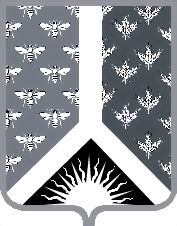 СОВЕТ НАРОДНЫХ ДЕПУТАТОВ НОВОКУЗНЕЦКОГО МУНИЦИПАЛЬНОГО РАЙОНАР Е Ш Е Н И Еот 17 сентября 2013 года № 11Об образовании постоянных комиссий Совета народных депутатов Новокузнецкого муниципального района	Руководствуясь статьей 25 Устава муниципального образования «Новокузнецкий муниципальный район», статьей 10 Регламента Совета народных депутатов Новокузнецкого муниципального района, Совет народных депутатов Новокузнецкого муниципального района  Р Е Ш И Л:1. Образовать следующие постоянные комиссии Совета народных депутатов Новокузнецкого муниципального района и установить их численный состав:комиссию по вопросам бюджета, налоговой политики, финансов и экономики. Численный состав комиссии - 4 депутата Совета народных депутатов Новокузнецкого муниципального района;комиссию по вопросам градостроительной и дорожной деятельности, коммунального хозяйства, транспорта и связи.  Численный состав комиссии - 3 депутата Совета народных депутатов Новокузнецкого муниципального района;комиссию по вопросам социальной политики.  Численный состав комиссии - 3 депутата Совета народных депутатов Новокузнецкого муниципального района;комиссию по вопросам местного самоуправления. Численный состав комиссии - 3 депутата Совета народных депутатов Новокузнецкого муниципального района.2. Контроль за исполнением настоящего Решения возложить на Зеленскую Е. В. - заместителя председателя Совета народных депутатов Новокузнецкого муниципального района.3. Настоящее Решение вступает в силу со дня его принятия.Председатель Совета народных депутатов Новокузнецкого муниципального района                                                                      О. Г. Шестопалова                                                                   